ΠΡΟΫΠΟΛΟΓΙΣΜΟΣ ΠΡΟΣΦΟΡΑΣΔΙΟΝΥΣΟΣ ,  ../…/2019Ο ΠΡΟΣΦΕΡΩΝ(Ψηφιακή Υπογραφή) 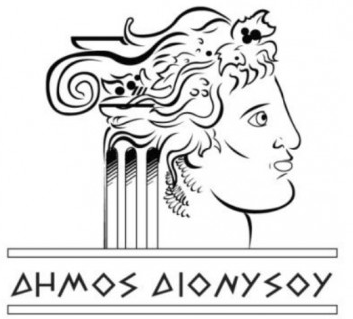 ΕΛΛΗΝΙΚΗ ΔΗΜΟΚΡΑΤΙΑΝΟΜΟΣ ΑΤΤΙΚΗΣ / ΔΗΜΟΣ ΔΙΟΝΥΣΟΥΔ/ΝΣH : Λ. ΜΑΡΑΘΩΝΟΣ 29 & ΑΘΑΝΑΣΙΟΥ ΔΙΑΚΟΥΤ.Κ. 14565, ΑΓ. ΣΤΕΦΑΝΟΣ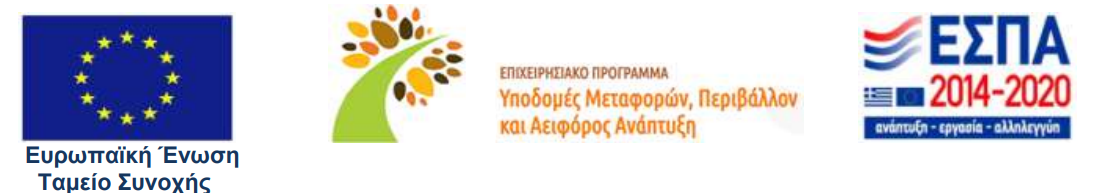 ΤΙΤΛΟΣ ΠΡΑΞΗΣ:ΠΡΟΜΗΘΕΙΑ, ΕΓΚΑΤΑΣΤΑΣΗ ΚΑΙ ΘΕΣΗ ΣΕ ΛΕΙΤΟΥΡΓΙΑ ΣΥΣΤΗΜΑΤΟΣ ΤΗΛΕΕΛΕΓΧΟΥ / ΤΗΛΕΧΕΙΡΙΣΜΟΥ ΚΑΙ ΜΕΙΩΣΗΣ ΔΙΑΡΡΟΩΝ ΣΤΑ ΔΙΚΤΥΑ ΥΔΡΕΥΣΗΣ ΤΟΥ ΔΗΜΟΥ ΔΙΟΝΥΣΟΥΠαράρτημα ΧΙΙ – ΠΡΟΫΠΟΛΟΓΙΣΜΟΣ ΠΡΟΣΦΟΡΑΣΕΠΙΧΕΙΡΗΣΙΑΚΟ ΠΡΟΓΡΑΜΜΑ: "ΥΠΟΔΟΜΕΣ ΜΕΤΑΦΟΡΩΝ, ΠΕΡΙΒΑΛΛΟΝ ΚΑΙ ΑΕΙΦΟΡΟΣ ΑΝΑΠΤΥΞΗ 2014 - 2020"ΑΞΟΝΑΣ ΠΡΟΤΕΡΑΙΟΤΗΤΑΣ 14: "ΔΙΑΤΗΡΗΣΗ ΚΑΙ ΠΡΟΣΤΑΣΙΑ ΤΟΥ ΠΕΡΙΒΑΛΛΟΝΤΟΣ - ΠΡΟΑΓΩΓΗ ΤΗΣ ΑΠΟΔΟΤΙΚΗΣ ΧΡΗΣΗΣ ΤΩΝ ΠΟΡΩΝ (ΤΣ)"ΤΙΤΛΟΣΠΡΟΓΡΑΜΜΑΤΟΣ: "ΑΝΑΒΑΘΜΙΣΗ ΔΙΚΤΥΩΝ ΥΔΡΕΥΣΗΣ ΚΑΙ ΠΕΡΙΟΡΙΣΜΟΣ ΔΙΑΡΡΟΩΝ"ΑΡ. ΜΕΛΕΤΗΣ:  15/2016ΔΙΟΝΥΣΟΣ 2019Δ.Ε. ΚΡΥΟΝΕΡΙΟΥΔ.Ε. ΚΡΥΟΝΕΡΙΟΥΔ.Ε. ΚΡΥΟΝΕΡΙΟΥΔ.Ε. ΚΡΥΟΝΕΡΙΟΥΔ.Ε. ΚΡΥΟΝΕΡΙΟΥΔ.Ε. ΚΡΥΟΝΕΡΙΟΥΔ.Ε. ΚΡΥΟΝΕΡΙΟΥΔ.Ε. ΚΡΥΟΝΕΡΙΟΥΤΣΕ 1     Αντλιοστάσιο ΚρυονερίουΤΣΕ 1     Αντλιοστάσιο ΚρυονερίουΤΣΕ 1     Αντλιοστάσιο ΚρυονερίουΤΣΕ 1     Αντλιοστάσιο ΚρυονερίουΤΣΕ 1     Αντλιοστάσιο ΚρυονερίουΤΣΕ 1     Αντλιοστάσιο ΚρυονερίουΤΣΕ 1     Αντλιοστάσιο ΚρυονερίουΤΣΕ 1     Αντλιοστάσιο Κρυονερίουα/αΠεριγραφή εξοπλισμούΤμχ.Τιμή ΜονάδοςΤιμή ΜονάδοςΣύνολοΣύνολοΣύνολο1Πίνακας Ισχύος Πλήρης12Πίνακας Αυτοματισμού με PLC πλήρης13Επικοινωνιακή διάταξη ΤΣΕ14Μετρητής παροχής με παλμοδοτική έξοδο DN300, PN1615Μετρητής παροχής με παλμοδοτική έξοδο DN100, PN1616Μετρητής πίεσης επί αγωγού27Υδραυλικός εξοπλισμός ΤΣΕ (DN100)18Υδραυλικός εξοπλισμός ΤΣΕ (DN300)19Εργασίες εγκατάστασης, σύνδεσης και θέση σε λειτουργία υδραυλικού, ηλεκτρολογικού και ηλεκτρονικού εξοπλισμού Τοπικού Σταθμού/ Ανάπτυξη λογισμικού (DN100/300)110Κατασκευή/διαμόρφωση υποδομών Τοπικού Σταθμού ΤΣΕ 11ΣΥΝΟΛΟ ΤΣΕ11ΤΣΕ 2     Δεξαμενή ΚρυονερίουΤΣΕ 2     Δεξαμενή ΚρυονερίουΤΣΕ 2     Δεξαμενή ΚρυονερίουΤΣΕ 2     Δεξαμενή ΚρυονερίουΤΣΕ 2     Δεξαμενή Κρυονερίουα/αΠεριγραφή εξοπλισμούΤμχ.Τιμή ΜονάδοςΣύνολο1Πίνακας Ισχύος Πλήρης12Πίνακας Αυτοματισμού με PLC πλήρης13Επικοινωνιακή διάταξη ΤΣΕ14Μετρητής παροχής με παλμοδοτική έξοδο DN100, PN1635Μετρητής στάθμης δεξαμενής16Μετρητής πίεσης επί αγωγού17Ρυθμιστής Στροφών (Inverter) 7,5kW/10Hp18Διάταξη μέτρησης ποιοτικών χαρακτηριστικών και αυτόματης χλωρίωσης δεξαμενής19Υδραυλικός εξοπλισμός ΤΣΕ (DN100)310Εργασίες εγκατάστασης, σύνδεσης και θέση σε λειτουργία υδραυλικού, ηλεκτρολογικού και ηλεκτρονικού εξοπλισμού Τοπικού Σταθμού/ Ανάπτυξη λογισμικού (DN100X3)111Κατασκευή/διαμόρφωση υποδομών Τοπικού Σταθμού ΤΣΕ 21ΣΥΝΟΛΟ ΤΣΕ15Δ.Ε. ΔΡΟΣΙΑΣΔ.Ε. ΔΡΟΣΙΑΣΔ.Ε. ΔΡΟΣΙΑΣΔ.Ε. ΔΡΟΣΙΑΣΔ.Ε. ΔΡΟΣΙΑΣΤΣΕ 3     Αντλιοστάσιο ΔροσιάςΤΣΕ 3     Αντλιοστάσιο ΔροσιάςΤΣΕ 3     Αντλιοστάσιο ΔροσιάςΤΣΕ 3     Αντλιοστάσιο ΔροσιάςΤΣΕ 3     Αντλιοστάσιο Δροσιάςα/αΠεριγραφή εξοπλισμούΤμχ.Τιμή ΜονάδοςΣύνολο1Πίνακας Ισχύος Πλήρης12Πίνακας Αυτοματισμού με PLC πλήρης13Επικοινωνιακή διάταξη ΤΣΕ14Μετρητής παροχής με παλμοδοτική έξοδο DN250, PN1615Μετρητής παροχής με παλμοδοτική έξοδο DN150, PN1616Ηλεκτροκίνητη δικλείδα πεταλούδας DN250, PN1617Ηλεκτροκίνητη δικλείδα πεταλούδας DN150, PN1618Μετρητής πίεσης επί αγωγού29Υδραυλικός εξοπλισμός ΤΣΕ (DN150)110Υδραυλικός εξοπλισμός ΤΣΕ (DN250)111Εργασίες εγκατάστασης, σύνδεσης και θέση σε λειτουργία υδραυλικού, ηλεκτρολογικού και ηλεκτρονικού εξοπλισμού Τοπικού Σταθμού/ Ανάπτυξη λογισμικού (DN150/250)112Κατασκευή/διαμόρφωση υποδομών Τοπικού Σταθμού ΤΣΕ 31ΣΥΝΟΛΟ ΤΣΕ13ΤΣΕ 4     Δεξαμενή ΠαρχάρΤΣΕ 4     Δεξαμενή ΠαρχάρΤΣΕ 4     Δεξαμενή ΠαρχάρΤΣΕ 4     Δεξαμενή ΠαρχάρΤΣΕ 4     Δεξαμενή Παρχάρα/αΠεριγραφή εξοπλισμούΤμχ.Τιμή ΜονάδοςΣύνολο1Πίνακας Αυτοματισμού με PLC πλήρης12Επικοινωνιακή διάταξη ΤΣΕ13Μετρητής παροχής με παλμοδοτική έξοδο DN200, PN1624Μετρητής στάθμης δεξαμενής15Διάταξη μέτρησης ποιοτικών χαρακτηριστικών και αυτόματης χλωρίωσης δεξαμενής16Υδραυλικός εξοπλισμός ΤΣΕ (DN200)27Εργασίες εγκατάστασης, σύνδεσης και θέση σε λειτουργία υδραυλικού, ηλεκτρολογικού και ηλεκτρονικού εξοπλισμού Τοπικού Σταθμού/ Ανάπτυξη λογισμικού (DN200X2)18Κατασκευή/διαμόρφωση υποδομών Τοπικού Σταθμού ΤΣΕ 41ΣΥΝΟΛΟ ΤΣΕ10ΤΣΕ 5     Δεξαμενή ΓοργοποτάμουΤΣΕ 5     Δεξαμενή ΓοργοποτάμουΤΣΕ 5     Δεξαμενή ΓοργοποτάμουΤΣΕ 5     Δεξαμενή ΓοργοποτάμουΤΣΕ 5     Δεξαμενή Γοργοποτάμουα/αΠεριγραφή εξοπλισμούΤμχ.Τιμή ΜονάδοςΣύνολο1Πίνακας Αυτοματισμού με PLC πλήρης12Επικοινωνιακή διάταξη ΤΣΕ13Μετρητής παροχής με παλμοδοτική έξοδο DN150, PN1614Μετρητής στάθμης δεξαμενής15Διάταξη μέτρησης ποιοτικών χαρακτηριστικών και αυτόματης χλωρίωσης δεξαμενής16Υδραυλικός εξοπλισμός ΤΣΕ (DN150)17Εργασίες εγκατάστασης, σύνδεσης και θέση σε λειτουργία υδραυλικού, ηλεκτρολογικού και ηλεκτρονικού εξοπλισμού Τοπικού Σταθμού/ Ανάπτυξη λογισμικού (DN150)18Κατασκευή/διαμόρφωση υποδομών Τοπικού Σταθμού ΤΣΕ 51ΣΥΝΟΛΟ ΤΣΕ8ΤΣΕ 6     Αντλιοστάσιο Πλ. ΣεμμέληςΤΣΕ 6     Αντλιοστάσιο Πλ. ΣεμμέληςΤΣΕ 6     Αντλιοστάσιο Πλ. ΣεμμέληςΤΣΕ 6     Αντλιοστάσιο Πλ. ΣεμμέληςΤΣΕ 6     Αντλιοστάσιο Πλ. Σεμμέληςα/αΠεριγραφή εξοπλισμούΤμχ.Τιμή ΜονάδοςΣύνολο1Πίνακας Ισχύος Πλήρης12Πίνακας Αυτοματισμού με PLC πλήρης13Επικοινωνιακή διάταξη ΤΣΕ14Μετρητής παροχής με παλμοδοτική έξοδο DN100, PN1615Μετρητής πίεσης επί αγωγού16Ρυθμιστής Στροφών (Inverter) 15kW/20Hp27Υδραυλικός εξοπλισμός ΤΣΕ (DN100)18Εργασίες εγκατάστασης, σύνδεσης και θέση σε λειτουργία υδραυλικού, ηλεκτρολογικού και ηλεκτρονικού εξοπλισμού Τοπικού Σταθμού/ Ανάπτυξη λογισμικού (DN100)19Κατασκευή/διαμόρφωση υποδομών Τοπικού Σταθμού ΤΣΕ 61ΣΥΝΟΛΟ ΤΣΕ10ΤΣΕ 7     Δεξαμενή ΡέαςΤΣΕ 7     Δεξαμενή ΡέαςΤΣΕ 7     Δεξαμενή ΡέαςΤΣΕ 7     Δεξαμενή ΡέαςΤΣΕ 7     Δεξαμενή Ρέαςα/αΠεριγραφή εξοπλισμούΤμχ.Τιμή ΜονάδοςΣύνολο1Πίνακας Αυτοματισμού με PLC πλήρης12Επικοινωνιακή διάταξη ΤΣΕ13Μετρητής παροχής με παλμοδοτική έξοδο DN100, PN1624Μετρητής στάθμης δεξαμενής15Διάταξη μέτρησης ποιοτικών χαρακτηριστικών και αυτόματης χλωρίωσης δεξαμενής16Πλήρης διάταξη παραγωγής ενέργειας17Υδραυλικός εξοπλισμός ΤΣΕ (DN100)28Εργασίες εγκατάστασης, σύνδεσης και θέση σε λειτουργία υδραυλικού, ηλεκτρολογικού και ηλεκτρονικού εξοπλισμού Τοπικού Σταθμού/ Ανάπτυξη λογισμικού (DN100X2)19Κατασκευή/διαμόρφωση υποδομών Τοπικού Σταθμού ΤΣΕ 71ΣΥΝΟΛΟ ΤΣΕ11Δ.Ε. ΑΓΙΟΥ ΣΤΕΦΑΝΟΥΔ.Ε. ΑΓΙΟΥ ΣΤΕΦΑΝΟΥΔ.Ε. ΑΓΙΟΥ ΣΤΕΦΑΝΟΥΔ.Ε. ΑΓΙΟΥ ΣΤΕΦΑΝΟΥΔ.Ε. ΑΓΙΟΥ ΣΤΕΦΑΝΟΥΤΣΕ 8     Παροχή ΕΥΔΑΠ Αγίου ΣτεφάνουΤΣΕ 8     Παροχή ΕΥΔΑΠ Αγίου ΣτεφάνουΤΣΕ 8     Παροχή ΕΥΔΑΠ Αγίου ΣτεφάνουΤΣΕ 8     Παροχή ΕΥΔΑΠ Αγίου ΣτεφάνουΤΣΕ 8     Παροχή ΕΥΔΑΠ Αγίου Στεφάνουα/αΠεριγραφή εξοπλισμούΤμχ.Τιμή ΜονάδοςΣύνολο1Πίνακας Αυτοματισμού με PLC πλήρης12Επικοινωνιακή διάταξη ΤΣΕ13Μετρητής παροχής με παλμοδοτική έξοδο DN200, PN1614Μετρητής πίεσης επί αγωγού15Υδραυλικός εξοπλισμός ΤΣΕ (DN200)16Εργασίες εγκατάστασης, σύνδεσης και θέση σε λειτουργία υδραυλικού, ηλεκτρολογικού και ηλεκτρονικού εξοπλισμού Τοπικού Σταθμού/ Ανάπτυξη λογισμικού (DN200)17Κατασκευή/διαμόρφωση υποδομών Τοπικού Σταθμού ΤΣΕ 81ΣΥΝΟΛΟ ΤΣΕ7ΤΣΕ 9     Δεξαμενή Αγίου ΔημητρίουΤΣΕ 9     Δεξαμενή Αγίου ΔημητρίουΤΣΕ 9     Δεξαμενή Αγίου ΔημητρίουΤΣΕ 9     Δεξαμενή Αγίου ΔημητρίουΤΣΕ 9     Δεξαμενή Αγίου Δημητρίουα/αΠεριγραφή εξοπλισμούΤμχ.Τιμή ΜονάδοςΣύνολο1Πίνακας Ισχύος Πλήρης12Πίνακας Αυτοματισμού με PLC πλήρης13Επικοινωνιακή διάταξη ΤΣΕ14Μετρητής παροχής με παλμοδοτική έξοδο DN100, PN1615Μετρητής παροχής με παλμοδοτική έξοδο DN200, PN1626Μετρητής στάθμης δεξαμενής17Μετρητής πίεσης επί αγωγού18Ρυθμιστής Στροφών (Inverter) 15kW/20Hp39Διάταξη μέτρησης ποιοτικών χαρακτηριστικών και αυτόματης χλωρίωσης δεξαμενής110Υδραυλικός εξοπλισμός ΤΣΕ (DN100)111Υδραυλικός εξοπλισμός ΤΣΕ (DN200)212Εργασίες εγκατάστασης, σύνδεσης και θέση σε λειτουργία υδραυλικού, ηλεκτρολογικού και ηλεκτρονικού εξοπλισμού Τοπικού Σταθμού/ Ανάπτυξη λογισμικού (DN100/200X2)113Κατασκευή/διαμόρφωση υποδομών Τοπικού Σταθμού ΤΣΕ 91ΣΥΝΟΛΟ ΤΣΕ17ΤΣΕ 10     Δεξαμενή Εύξεινου ΠόντουΤΣΕ 10     Δεξαμενή Εύξεινου ΠόντουΤΣΕ 10     Δεξαμενή Εύξεινου ΠόντουΤΣΕ 10     Δεξαμενή Εύξεινου ΠόντουΤΣΕ 10     Δεξαμενή Εύξεινου Πόντουα/αΠεριγραφή εξοπλισμούΤμχ.Τιμή ΜονάδοςΣύνολο1Πίνακας Αυτοματισμού με PLC πλήρης12Επικοινωνιακή διάταξη ΤΣΕ13Μετρητής παροχής με παλμοδοτική έξοδο DN200, PN1614Μετρητής στάθμης δεξαμενής15Διάταξη μέτρησης ποιοτικών χαρακτηριστικών και αυτόματης χλωρίωσης δεξαμενής16Υδραυλικός εξοπλισμός ΤΣΕ (DN200)17Εργασίες εγκατάστασης, σύνδεσης και θέση σε λειτουργία υδραυλικού, ηλεκτρολογικού και ηλεκτρονικού εξοπλισμού Τοπικού Σταθμού/ Ανάπτυξη λογισμικού (DN200)18Κατασκευή/διαμόρφωση υποδομών Τοπικού Σταθμού ΤΣΕ 101ΣΥΝΟΛΟ ΤΣΕ8ΤΣΕ 11     Δεξαμενή ΠοντίωνΤΣΕ 11     Δεξαμενή ΠοντίωνΤΣΕ 11     Δεξαμενή ΠοντίωνΤΣΕ 11     Δεξαμενή ΠοντίωνΤΣΕ 11     Δεξαμενή Ποντίωνα/αΠεριγραφή εξοπλισμούΤμχ.Τιμή ΜονάδοςΣύνολο1Πίνακας Ισχύος Πλήρης12Πίνακας Αυτοματισμού με PLC πλήρης13Επικοινωνιακή διάταξη ΤΣΕ14Μετρητής παροχής με παλμοδοτική έξοδο DN100, PN1615Μετρητής παροχής με παλμοδοτική έξοδο DN200, PN1616Μετρητής στάθμης δεξαμενής17Μετρητής πίεσης επί αγωγού18Ρυθμιστής Στροφών (Inverter) 4kW/5,5Hp39Διάταξη μέτρησης ποιοτικών χαρακτηριστικών και αυτόματης χλωρίωσης δεξαμενής110Υδραυλικός εξοπλισμός ΤΣΕ (DN100)111Υδραυλικός εξοπλισμός ΤΣΕ (DN200)112Εργασίες εγκατάστασης, σύνδεσης και θέση σε λειτουργία υδραυλικού, ηλεκτρολογικού και ηλεκτρονικού εξοπλισμού Τοπικού Σταθμού/ Ανάπτυξη λογισμικού (DN100/200)113Κατασκευή/διαμόρφωση υποδομών Τοπικού Σταθμού ΤΣΕ 111ΣΥΝΟΛΟ ΤΣΕ15ΤΣΕ 12     Γεώτρηση ΓκούριζαΤΣΕ 12     Γεώτρηση ΓκούριζαΤΣΕ 12     Γεώτρηση ΓκούριζαΤΣΕ 12     Γεώτρηση ΓκούριζαΤΣΕ 12     Γεώτρηση Γκούριζαα/αΠεριγραφή εξοπλισμούΤμχ.Τιμή ΜονάδοςΣύνολο1Πίνακας Ισχύος Πλήρης12Πίνακας Αυτοματισμού με PLC πλήρης13Επικοινωνιακή διάταξη ΤΣΕ14Μετρητής παροχής με παλμοδοτική έξοδο DN100, PN1615Μετρητής πίεσης επί αγωγού16Ρυθμιστής Στροφών (Inverter) 55kW/75Hp17Υδραυλικός εξοπλισμός ΤΣΕ (DN100)18Εργασίες εγκατάστασης, σύνδεσης και θέση σε λειτουργία υδραυλικού, ηλεκτρολογικού και ηλεκτρονικού εξοπλισμού Τοπικού Σταθμού/ Ανάπτυξη λογισμικού (DN100)19Κατασκευή/διαμόρφωση υποδομών Τοπικού Σταθμού ΤΣΕ 121ΣΥΝΟΛΟ ΤΣΕ9Δ.Ε. ΑΝΟΙΞΗΣΔ.Ε. ΑΝΟΙΞΗΣΔ.Ε. ΑΝΟΙΞΗΣΔ.Ε. ΑΝΟΙΞΗΣΔ.Ε. ΑΝΟΙΞΗΣΤΣΕ 13     Παροχή ΕΥΔΑΠ ΣουλίουΤΣΕ 13     Παροχή ΕΥΔΑΠ ΣουλίουΤΣΕ 13     Παροχή ΕΥΔΑΠ ΣουλίουΤΣΕ 13     Παροχή ΕΥΔΑΠ ΣουλίουΤΣΕ 13     Παροχή ΕΥΔΑΠ Σουλίουα/αΠεριγραφή εξοπλισμούΤμχ.Τιμή ΜονάδοςΣύνολο1Πίνακας Ισχύος Πλήρης12Πίνακας Αυτοματισμού με PLC πλήρης13Επικοινωνιακή διάταξη ΤΣΕ14Μετρητής παροχής με παλμοδοτική έξοδο DN200, PN1625Μετρητής πίεσης επί αγωγού26Ρυθμιστής Στροφών (Inverter) 15kW/20Hp27Υδραυλικός εξοπλισμός ΤΣΕ (DN200)28Εργασίες εγκατάστασης, σύνδεσης και θέση σε λειτουργία υδραυλικού, ηλεκτρολογικού και ηλεκτρονικού εξοπλισμού Τοπικού Σταθμού/ Ανάπτυξη λογισμικού (DN200X2)19Κατασκευή/διαμόρφωση υποδομών Τοπικού Σταθμού ΤΣΕ 131ΣΥΝΟΛΟ ΤΣΕ13ΤΣΕ 14     Αντλιοστάσιο ΝαυαρίνουΤΣΕ 14     Αντλιοστάσιο ΝαυαρίνουΤΣΕ 14     Αντλιοστάσιο ΝαυαρίνουΤΣΕ 14     Αντλιοστάσιο ΝαυαρίνουΤΣΕ 14     Αντλιοστάσιο Ναυαρίνουα/αΠεριγραφή εξοπλισμούΤμχ.Τιμή ΜονάδοςΣύνολο1Πίνακας Ισχύος Πλήρης12Πίνακας Αυτοματισμού με PLC πλήρης13Επικοινωνιακή διάταξη ΤΣΕ14Μετρητής παροχής με παλμοδοτική έξοδο DN200, PN1615Μετρητής πίεσης επί αγωγού16Ρυθμιστής Στροφών (Inverter) 37kW/50Hp27Υδραυλικός εξοπλισμός ΤΣΕ (DN200)18Εργασίες εγκατάστασης, σύνδεσης και θέση σε λειτουργία υδραυλικού, ηλεκτρολογικού και ηλεκτρονικού εξοπλισμού Τοπικού Σταθμού/ Ανάπτυξη λογισμικού (DN200)19Κατασκευή/διαμόρφωση υποδομών Τοπικού Σταθμού ΤΣΕ 141ΣΥΝΟΛΟ ΤΣΕ10ΤΣΕ 15     Δεξαμενή ΛυκαβηττούΤΣΕ 15     Δεξαμενή ΛυκαβηττούΤΣΕ 15     Δεξαμενή ΛυκαβηττούΤΣΕ 15     Δεξαμενή ΛυκαβηττούΤΣΕ 15     Δεξαμενή Λυκαβηττούα/αΠεριγραφή εξοπλισμούΤμχ.Τιμή ΜονάδοςΣύνολο1Πίνακας Αυτοματισμού με PLC πλήρης12Επικοινωνιακή διάταξη ΤΣΕ13Μετρητής παροχής με παλμοδοτική έξοδο DN80, PN1614Μετρητής παροχής με παλμοδοτική έξοδο DN100, PN1615Μετρητής παροχής με παλμοδοτική έξοδο DN150, PN1616Μετρητής στάθμης δεξαμενής17Μετρητής πίεσης επί αγωγού28Διάταξη μέτρησης ποιοτικών χαρακτηριστικών και αυτόματης χλωρίωσης δεξαμενής19Υδραυλικός εξοπλισμός ΤΣΕ (DN80)110Υδραυλικός εξοπλισμός ΤΣΕ (DN100)111Υδραυλικός εξοπλισμός ΤΣΕ (DN150)112Εργασίες εγκατάστασης, σύνδεσης και θέση σε λειτουργία υδραυλικού, ηλεκτρολογικού και ηλεκτρονικού εξοπλισμού Τοπικού Σταθμού/ Ανάπτυξη λογισμικού (DN80/100/150)113Κατασκευή/διαμόρφωση υποδομών Τοπικού Σταθμού ΤΣΕ 151ΣΥΝΟΛΟ ΤΣΕ14ΤΣΕ 16     Δεξαμενή ΜακεδονομάχωνΤΣΕ 16     Δεξαμενή ΜακεδονομάχωνΤΣΕ 16     Δεξαμενή ΜακεδονομάχωνΤΣΕ 16     Δεξαμενή ΜακεδονομάχωνΤΣΕ 16     Δεξαμενή Μακεδονομάχωνα/αΠεριγραφή εξοπλισμούΤμχ.Τιμή ΜονάδοςΣύνολο1Πίνακας Αυτοματισμού με PLC πλήρης12Επικοινωνιακή διάταξη ΤΣΕ13Μετρητής παροχής με παλμοδοτική έξοδο DN80, PN1614Μετρητής παροχής με παλμοδοτική έξοδο DN150, PN1615Μετρητής στάθμης δεξαμενής16Διάταξη μέτρησης ποιοτικών χαρακτηριστικών και αυτόματης χλωρίωσης δεξαμενής17Υδραυλικός εξοπλισμός ΤΣΕ (DN80)18Υδραυλικός εξοπλισμός ΤΣΕ (DN150)19Εργασίες εγκατάστασης, σύνδεσης και θέση σε λειτουργία υδραυλικού, ηλεκτρολογικού και ηλεκτρονικού εξοπλισμού Τοπικού Σταθμού/ Ανάπτυξη λογισμικού (DN80/150)110Κατασκευή/διαμόρφωση υποδομών Τοπικού Σταθμού ΤΣΕ 161ΣΥΝΟΛΟ ΤΣΕ10ΤΣΕ 17     Δεξαμενή ΣάμουΤΣΕ 17     Δεξαμενή ΣάμουΤΣΕ 17     Δεξαμενή ΣάμουΤΣΕ 17     Δεξαμενή ΣάμουΤΣΕ 17     Δεξαμενή Σάμουα/αΠεριγραφή εξοπλισμούΤμχ.Τιμή ΜονάδοςΣύνολο1Πίνακας Αυτοματισμού με PLC πλήρης12Επικοινωνιακή διάταξη ΤΣΕ13Μετρητής παροχής με παλμοδοτική έξοδο DN50, PN1614Μετρητής παροχής με παλμοδοτική έξοδο DN100, PN1615Μετρητής παροχής με παλμοδοτική έξοδο DN200, PN1616Μετρητής στάθμης δεξαμενής17Διάταξη μέτρησης ποιοτικών χαρακτηριστικών και αυτόματης χλωρίωσης δεξαμενής18Υδραυλικός εξοπλισμός ΤΣΕ (DN50)19Υδραυλικός εξοπλισμός ΤΣΕ (DN100)110Υδραυλικός εξοπλισμός ΤΣΕ (DN200)111Εργασίες εγκατάστασης, σύνδεσης και θέση σε λειτουργία υδραυλικού, ηλεκτρολογικού και ηλεκτρονικού εξοπλισμού Τοπικού Σταθμού/ Ανάπτυξη λογισμικού (DN50/100/200)112Κατασκευή/διαμόρφωση υποδομών Τοπικού Σταθμού ΤΣΕ 171ΣΥΝΟΛΟ ΤΣΕ12Δ.Ε. ΔΙΟΝΥΣΟΥΔ.Ε. ΔΙΟΝΥΣΟΥΔ.Ε. ΔΙΟΝΥΣΟΥΔ.Ε. ΔΙΟΝΥΣΟΥΔ.Ε. ΔΙΟΝΥΣΟΥΤΣΕ 18     Παροχή ΕΥΔΑΠ ΔιονύσουΤΣΕ 18     Παροχή ΕΥΔΑΠ ΔιονύσουΤΣΕ 18     Παροχή ΕΥΔΑΠ ΔιονύσουΤΣΕ 18     Παροχή ΕΥΔΑΠ ΔιονύσουΤΣΕ 18     Παροχή ΕΥΔΑΠ Διονύσουα/αΠεριγραφή εξοπλισμούΤμχ.Τιμή ΜονάδοςΣύνολο1Πίνακας Ισχύος Πλήρης12Πίνακας Αυτοματισμού με PLC πλήρης13Επικοινωνιακή διάταξη ΤΣΕ14Μετρητής παροχής με παλμοδοτική έξοδο DN100, PN1615Μετρητής παροχής με παλμοδοτική έξοδο DN200, PN1616Μετρητής πίεσης επί αγωγού27Ρυθμιστής Στροφών (Inverter) 150kW/190Hp18Ρυθμιστής Στροφών (Inverter) 93kW/125Hp29Υδραυλικός εξοπλισμός ΤΣΕ (DN100)110Υδραυλικός εξοπλισμός ΤΣΕ (DN200)111Εργασίες εγκατάστασης, σύνδεσης και θέση σε λειτουργία υδραυλικού, ηλεκτρολογικού και ηλεκτρονικού εξοπλισμού Τοπικού Σταθμού/ Ανάπτυξη λογισμικού (DN100/200)112Κατασκευή/διαμόρφωση υποδομών Τοπικού Σταθμού ΤΣΕ 181ΣΥΝΟΛΟ ΤΣΕ14ΤΣΕ 19     Δεξαμενή ΔιονύσουΤΣΕ 19     Δεξαμενή ΔιονύσουΤΣΕ 19     Δεξαμενή ΔιονύσουΤΣΕ 19     Δεξαμενή ΔιονύσουΤΣΕ 19     Δεξαμενή Διονύσουα/αΠεριγραφή εξοπλισμούΤμχ.Τιμή ΜονάδοςΣύνολο1Πίνακας Αυτοματισμού με PLC πλήρης12Επικοινωνιακή διάταξη ΤΣΕ13Μετρητής παροχής με παλμοδοτική έξοδο DN150, PN1634Μετρητής παροχής με παλμοδοτική έξοδο DN200, PN1615Μετρητής στάθμης δεξαμενής16Διάταξη μέτρησης ποιοτικών χαρακτηριστικών και αυτόματης χλωρίωσης δεξαμενής17Υδραυλικός εξοπλισμός ΤΣΕ (DN150)38Υδραυλικός εξοπλισμός ΤΣΕ (DN200)19Εργασίες εγκατάστασης, σύνδεσης και θέση σε λειτουργία υδραυλικού, ηλεκτρολογικού και ηλεκτρονικού εξοπλισμού Τοπικού Σταθμού/ Ανάπτυξη λογισμικού (DN150Χ3/200)110Κατασκευή/διαμόρφωση υποδομών Τοπικού Σταθμού ΤΣΕ 191ΣΥΝΟΛΟ ΤΣΕ14ΤΣΕ 20     Γεώτρηση ΡαπεντώσαςΤΣΕ 20     Γεώτρηση ΡαπεντώσαςΤΣΕ 20     Γεώτρηση ΡαπεντώσαςΤΣΕ 20     Γεώτρηση ΡαπεντώσαςΤΣΕ 20     Γεώτρηση Ραπεντώσαςα/αΠεριγραφή εξοπλισμούΤμχ.Τιμή ΜονάδοςΣύνολο1Πίνακας Ισχύος Πλήρης12Πίνακας Αυτοματισμού με PLC πλήρης13Επικοινωνιακή διάταξη ΤΣΕ14Μετρητής παροχής με παλμοδοτική έξοδο DN200, PN1615Μετρητής πίεσης επί αγωγού16Ρυθμιστής Στροφών (Inverter) 75kW/100Hp17Υδραυλικός εξοπλισμός ΤΣΕ (DN200)18Εργασίες εγκατάστασης, σύνδεσης και θέση σε λειτουργία υδραυλικού, ηλεκτρολογικού και ηλεκτρονικού εξοπλισμού Τοπικού Σταθμού/ Ανάπτυξη λογισμικού (DN200)19Κατασκευή/διαμόρφωση υποδομών Τοπικού Σταθμού ΤΣΕ 201ΣΥΝΟΛΟ ΤΣΕ9Δ.Ε. ΡΟΔΟΠΟΛΗΣΔ.Ε. ΡΟΔΟΠΟΛΗΣΔ.Ε. ΡΟΔΟΠΟΛΗΣΔ.Ε. ΡΟΔΟΠΟΛΗΣΔ.Ε. ΡΟΔΟΠΟΛΗΣΤΣΕ 21     Γεώτρηση - Αντλιοστάσιο ΡοδόποληςΤΣΕ 21     Γεώτρηση - Αντλιοστάσιο ΡοδόποληςΤΣΕ 21     Γεώτρηση - Αντλιοστάσιο ΡοδόποληςΤΣΕ 21     Γεώτρηση - Αντλιοστάσιο ΡοδόποληςΤΣΕ 21     Γεώτρηση - Αντλιοστάσιο Ροδόποληςα/αΠεριγραφή εξοπλισμούΤμχ.Τιμή ΜονάδοςΣύνολο1Πίνακας Ισχύος Πλήρης12Πίνακας Αυτοματισμού με PLC πλήρης13Επικοινωνιακή διάταξη ΤΣΕ14Μετρητής παροχής με παλμοδοτική έξοδο DN100, PN1615Μετρητής παροχής με παλμοδοτική έξοδο DN200, PN1616Μετρητής πίεσης επί αγωγού37Ρυθμιστής Στροφών (Inverter) 46kW/62Hp38Ρυθμιστής Στροφών (Inverter) 93kW/125Hp39Υδραυλικός εξοπλισμός ΤΣΕ (DN100)110Υδραυλικός εξοπλισμός ΤΣΕ (DN200)111Εργασίες εγκατάστασης, σύνδεσης και θέση σε λειτουργία υδραυλικού, ηλεκτρολογικού και ηλεκτρονικού εξοπλισμού Τοπικού Σταθμού/ Ανάπτυξη λογισμικού (DN100/200)112Κατασκευή/διαμόρφωση υποδομών Τοπικού Σταθμού ΤΣΕ 211ΣΥΝΟΛΟ ΤΣΕ18ΤΣΕ 22     Δεξαμενή ΑρκαδίαςΤΣΕ 22     Δεξαμενή ΑρκαδίαςΤΣΕ 22     Δεξαμενή ΑρκαδίαςΤΣΕ 22     Δεξαμενή ΑρκαδίαςΤΣΕ 22     Δεξαμενή Αρκαδίαςα/αΠεριγραφή εξοπλισμούΤμχ.Τιμή ΜονάδοςΣύνολο1Πίνακας Αυτοματισμού με PLC πλήρης12Επικοινωνιακή διάταξη ΤΣΕ13Μετρητής παροχής με παλμοδοτική έξοδο DN80, PN1614Μετρητής παροχής με παλμοδοτική έξοδο DN200, PN1615Μετρητής στάθμης δεξαμενής16Διάταξη μέτρησης ποιοτικών χαρακτηριστικών και αυτόματης χλωρίωσης δεξαμενής17Υδραυλικός εξοπλισμός ΤΣΕ (DN80)18Υδραυλικός εξοπλισμός ΤΣΕ (DN200)19Εργασίες εγκατάστασης, σύνδεσης και θέση σε λειτουργία υδραυλικού, ηλεκτρολογικού και ηλεκτρονικού εξοπλισμού Τοπικού Σταθμού/ Ανάπτυξη λογισμικού (DN80/200)110Κατασκευή/διαμόρφωση υποδομών Τοπικού Σταθμού ΤΣΕ 221ΣΥΝΟΛΟ ΤΣΕ10Δ.Ε. ΣΤΑΜΑΤΑΣΔ.Ε. ΣΤΑΜΑΤΑΣΔ.Ε. ΣΤΑΜΑΤΑΣΔ.Ε. ΣΤΑΜΑΤΑΣΔ.Ε. ΣΤΑΜΑΤΑΣΤΣΕ 23     Δεξαμενή ΣταμάταςΤΣΕ 23     Δεξαμενή ΣταμάταςΤΣΕ 23     Δεξαμενή ΣταμάταςΤΣΕ 23     Δεξαμενή ΣταμάταςΤΣΕ 23     Δεξαμενή Σταμάταςα/αΠεριγραφή εξοπλισμούΤμχ.Τιμή ΜονάδοςΣύνολο1Πίνακας Αυτοματισμού με PLC πλήρης12Επικοινωνιακή διάταξη ΤΣΕ13Μετρητής παροχής με παλμοδοτική έξοδο DN80, PN1614Μετρητής παροχής με παλμοδοτική έξοδο DN100, PN1625Μετρητής παροχής με παλμοδοτική έξοδο DN150, PN1626Μετρητής παροχής με παλμοδοτική έξοδο DN200, PN1617Μετρητής στάθμης δεξαμενής18Διάταξη μέτρησης ποιοτικών χαρακτηριστικών και αυτόματης χλωρίωσης δεξαμενής19Πλήρης διάταξη παραγωγής ενέργειας110Υδραυλικός εξοπλισμός ΤΣΕ (DN80)111Υδραυλικός εξοπλισμός ΤΣΕ (DN100)212Υδραυλικός εξοπλισμός ΤΣΕ (DN150)213Υδραυλικός εξοπλισμός ΤΣΕ (DN200)114Εργασίες εγκατάστασης, σύνδεσης και θέση σε λειτουργία υδραυλικού, ηλεκτρολογικού και ηλεκτρονικού εξοπλισμού Τοπικού Σταθμού/ Ανάπτυξη λογισμικού (DN80/100Χ2/150Χ2/200)115Κατασκευή/διαμόρφωση υποδομών Τοπικού Σταθμού ΤΣΕ 231ΣΥΝΟΛΟ ΤΣΕ19ΤΣΕ 24     Γεώτρηση Ιππικού ΟμίλουΤΣΕ 24     Γεώτρηση Ιππικού ΟμίλουΤΣΕ 24     Γεώτρηση Ιππικού ΟμίλουΤΣΕ 24     Γεώτρηση Ιππικού ΟμίλουΤΣΕ 24     Γεώτρηση Ιππικού Ομίλουα/αΠεριγραφή εξοπλισμούΤμχ.Τιμή ΜονάδοςΣύνολο1Πίνακας Αυτοματισμού με PLC πλήρης12Επικοινωνιακή διάταξη ΤΣΕ13Μετρητής παροχής με παλμοδοτική έξοδο DN200, PN1614Μετρητής πίεσης επί αγωγού15Υδραυλικός εξοπλισμός ΤΣΕ (DN200)16Εργασίες εγκατάστασης, σύνδεσης και θέση σε λειτουργία υδραυλικού, ηλεκτρολογικού και ηλεκτρονικού εξοπλισμού Τοπικού Σταθμού/ Ανάπτυξη λογισμικού (DN200)17Κατασκευή/διαμόρφωση υποδομών Τοπικού Σταθμού ΤΣΕ 241ΣΥΝΟΛΟ ΤΣΕ7ΤΣΕ 25     Γεώτρηση Αγίας ΣωτήραςΤΣΕ 25     Γεώτρηση Αγίας ΣωτήραςΤΣΕ 25     Γεώτρηση Αγίας ΣωτήραςΤΣΕ 25     Γεώτρηση Αγίας ΣωτήραςΤΣΕ 25     Γεώτρηση Αγίας Σωτήραςα/αΠεριγραφή εξοπλισμούΤμχ.Τιμή ΜονάδοςΣύνολο1Πίνακας Ισχύος Πλήρης12Πίνακας Αυτοματισμού με PLC πλήρης13Επικοινωνιακή διάταξη ΤΣΕ14Μετρητής παροχής με παλμοδοτική έξοδο DN150, PN1615Μετρητής πίεσης επί αγωγού16Ρυθμιστής Στροφών (Inverter) 93kW/125Hp17Υδραυλικός εξοπλισμός ΤΣΕ (DN150)18Εργασίες εγκατάστασης, σύνδεσης και θέση σε λειτουργία υδραυλικού, ηλεκτρολογικού και ηλεκτρονικού εξοπλισμού Τοπικού Σταθμού/ Ανάπτυξη λογισμικού (DN150)19Κατασκευή/διαμόρφωση υποδομών Τοπικού Σταθμού ΤΣΕ 251ΣΥΝΟΛΟ ΤΣΕ9ΤΣΕ 26     Γεώτρηση ΓηπέδουΤΣΕ 26     Γεώτρηση ΓηπέδουΤΣΕ 26     Γεώτρηση ΓηπέδουΤΣΕ 26     Γεώτρηση ΓηπέδουΤΣΕ 26     Γεώτρηση Γηπέδουα/αΠεριγραφή εξοπλισμούΤμχ.Τιμή ΜονάδοςΣύνολο1Πίνακας Αυτοματισμού με PLC πλήρης12Επικοινωνιακή διάταξη ΤΣΕ13Μετρητής παροχής με παλμοδοτική έξοδο DN150, PN1614Μετρητής πίεσης επί αγωγού15Υδραυλικός εξοπλισμός ΤΣΕ (DN150)16Εργασίες εγκατάστασης, σύνδεσης και θέση σε λειτουργία υδραυλικού, ηλεκτρολογικού και ηλεκτρονικού εξοπλισμού Τοπικού Σταθμού/ Ανάπτυξη λογισμικού (DN150)17Κατασκευή/διαμόρφωση υποδομών Τοπικού Σταθμού ΤΣΕ 261ΣΥΝΟΛΟ ΤΣΕ7Φ.Σ.Ε. (Φορητός Εξοπλισμός Ελέγχου και εντοπισμού διαρροών)Φ.Σ.Ε. (Φορητός Εξοπλισμός Ελέγχου και εντοπισμού διαρροών)Φ.Σ.Ε. (Φορητός Εξοπλισμός Ελέγχου και εντοπισμού διαρροών)Φ.Σ.Ε. (Φορητός Εξοπλισμός Ελέγχου και εντοπισμού διαρροών)Φ.Σ.Ε. (Φορητός Εξοπλισμός Ελέγχου και εντοπισμού διαρροών)α/αΠεριγραφή εξοπλισμούΤμχ.Τιμή ΜονάδοςΣύνολο1Φορητός Σταθμός προγραμματισμού και επικοινωνίας με PLC22Ακουστικό Γαιόφωνο13Ψηφιακός συσχετιστής14Τηλεμετρική διάταξη ανίχνευσης διαρροών και εκπομπής συναγερμού305Σύστημα επισκόπησης αγωγών και εντοπισμού διαρροών1ΣΥΝΟΛΟ ΦΣΕ35Κ.Σ.Ε. (Κεντρικός Σταθμός Ελέγχου)Κ.Σ.Ε. (Κεντρικός Σταθμός Ελέγχου)Κ.Σ.Ε. (Κεντρικός Σταθμός Ελέγχου)Κ.Σ.Ε. (Κεντρικός Σταθμός Ελέγχου)Κ.Σ.Ε. (Κεντρικός Σταθμός Ελέγχου)α/αΠεριγραφή εξοπλισμούΤμχ.Τιμή ΜονάδοςΣύνολο1Server PC με Rack 32'' και οθόνη12Client PC με οθόνη13Εκτυπωτής Laser14Οθόνη γραφικής επεικόνισης15Επικοινωνιακή διάταξη ΚΣΕ16Σύστημα αδιάλειπτης παροχής ισχύος UPS17Λογισμικό Τηλελέγχου - Τηλεχειρισμού και εποπτικού ελέγχου (SCADA)18Λογισμικό διασύνδεσης όλων των σταθμών σε ενιαία βάση δεδομένων 19Λογισμικό κεντρικής διαχείρισης και υπολογισμού υδατικού ισοζυγίου110Λογισμικό εντοπισμού διαρροών111Λογισμικό χωρικής αποτύπωσης και προσομοίωσης δικτύου ύδρευσης1ΣΥΝΟΛΟ ΚΣΕ11ΥπηρεσίεςΥπηρεσίεςΥπηρεσίεςΥπηρεσίεςΥπηρεσίεςα/αΠεριγραφή ΥπηρεσιώνΤμχ.Τιμή ΜονάδοςΣύνολο1Εκπαίδευση προσωπικού – Τεκμηρίωση12Δοκιμαστική λειτουργία 1ΣΥΝΟΛΟ Υπηρεσιών2ΣΥΝΟΛΟ ΤΕΜΑΧΙΩΝΣΥΝΟΛΟ ΤΕΜΑΧΙΩΝ348ΓΕΝΙΚΟ ΣΥΝΟΛΟ ΓΕΝΙΚΟ ΣΥΝΟΛΟ ΓΕΝΙΚΟ ΣΥΝΟΛΟ ΓΕΝΙΚΟ ΣΥΝΟΛΟ Φ.Π.Α. (24%)Φ.Π.Α. (24%)Φ.Π.Α. (24%)Φ.Π.Α. (24%)ΓΕΝΙΚΟ ΣΥΝΟΛΟ  ΜΕ Φ.Π.Α.ΓΕΝΙΚΟ ΣΥΝΟΛΟ  ΜΕ Φ.Π.Α.ΓΕΝΙΚΟ ΣΥΝΟΛΟ  ΜΕ Φ.Π.Α.ΓΕΝΙΚΟ ΣΥΝΟΛΟ  ΜΕ Φ.Π.Α.